Supporting InformationCD44-targeting oxygen self-sufficient nanoparticles for enhanced photodynamic therapy against malignant melanomaXiaoyang Hou1,*, Yingkai Tao1,*, Xinxin Li1,*, Yanyu Pang1, Chunsheng Yang2, Guan Jiang1,# , Yanqun Liu1,#1 Department of Dermatology, The Affiliated Hospital of Xuzhou Medical University, Xuzhou 221002, China. 2 Department of Dermatology, the Affiliated Huai'an Hospital of Xuzhou Medical University, the Second People’s Hospital of Huai'an, No.62, Huaihai Road(S.), Huai'an, 223002, China. * These authors contributed equally to this article. # Correspondence  Guan Jiang, Department of Dermatology, The Affiliated Hospital of Xuzhou Medical University, 99 West Huai Hai Road, Xuzhou, Jiangsu 221002, P.R. China. E-mail: dr.guanjiang@xzhmu.edu.cn;  Yanqun Liu, Department of Dermatology, The Affiliated Hospital of Xuzhou Medical University, 99 West Huai Hai Road, Xuzhou, Jiangsu 221002, P.R. China.E-mail: xyfylyq@sohu.com.Figure Legends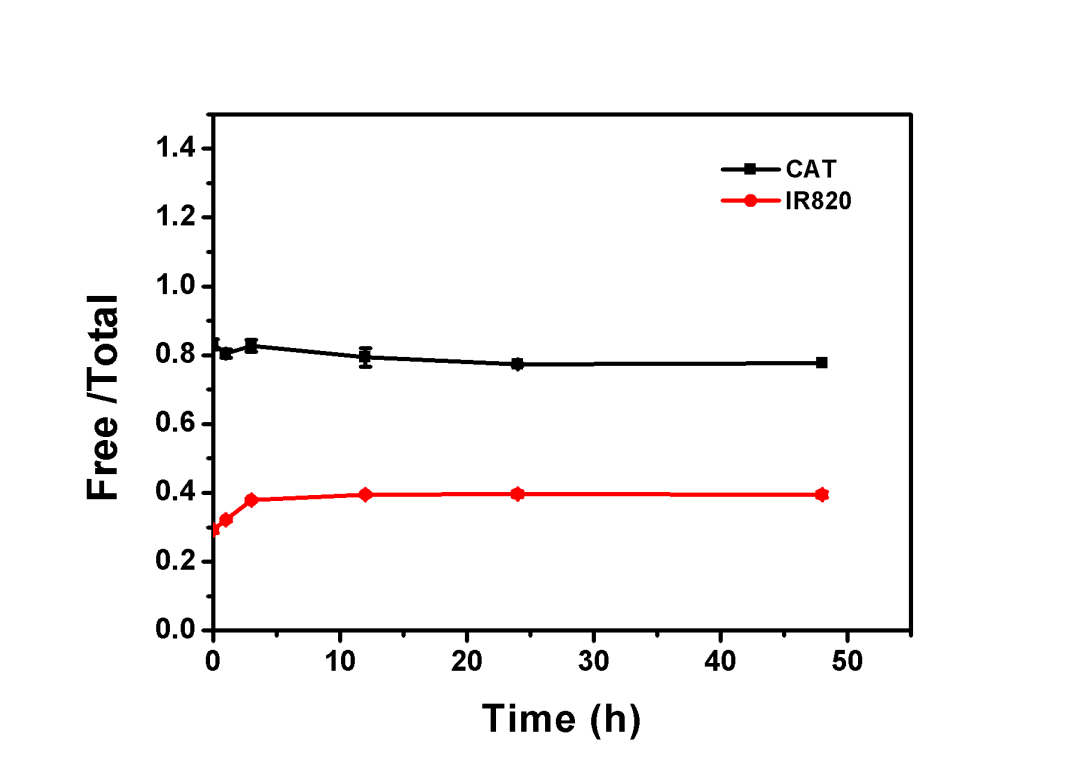 Figure S1 Study on drug release of HCINPs.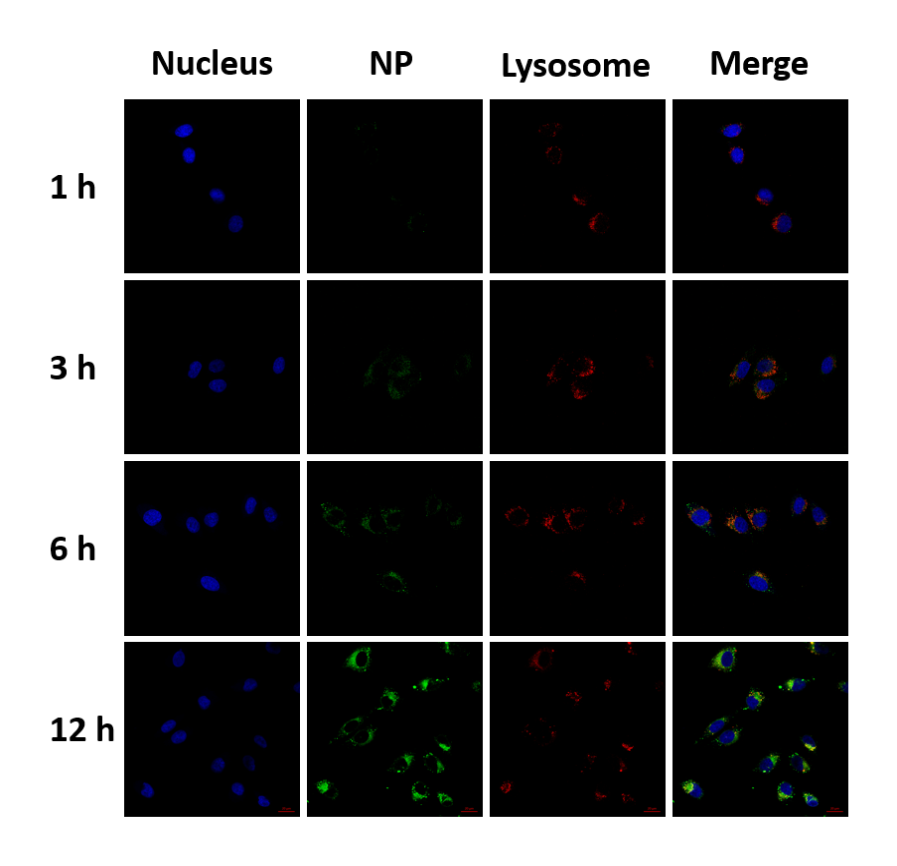 Figure S2 Time-dependent cellular uptake of HCINPs (NP) by MV3 cells measured using CLSM.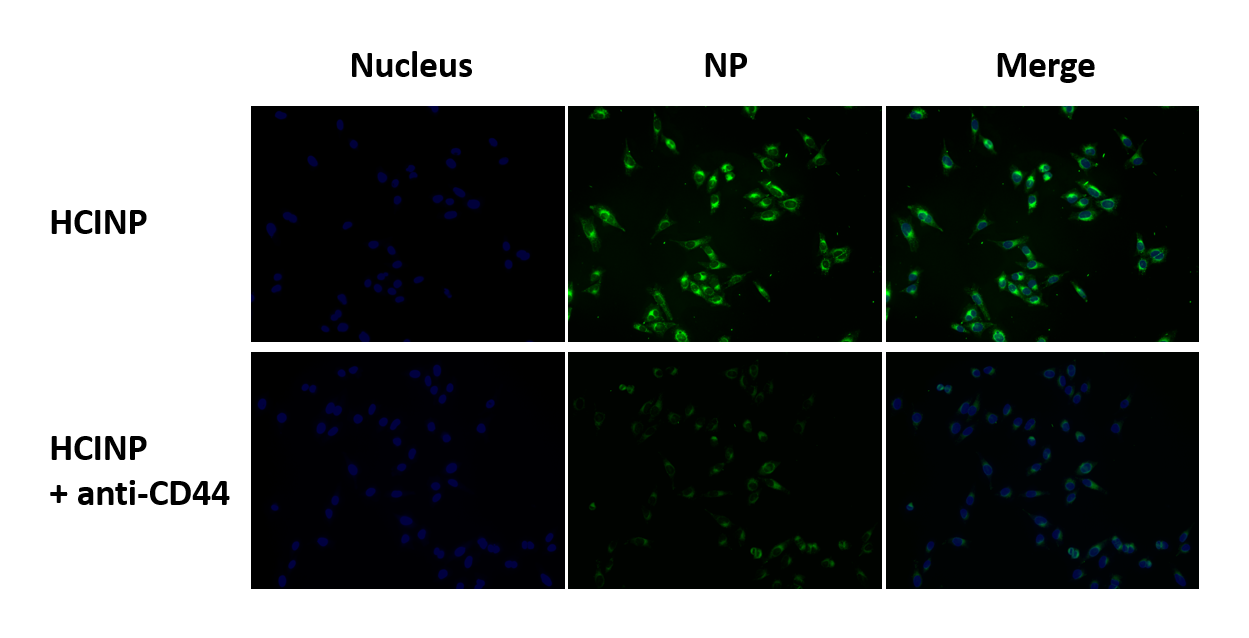 Figure S3 Targeting effect analysis of HCINPs (NP). MV3 cells were preprocessed by CD44 antibody for 4 h. 16 µg/mL HCINP was then added for another 4 h incubation. Images were taken by inverted fluorescence microscope (200×).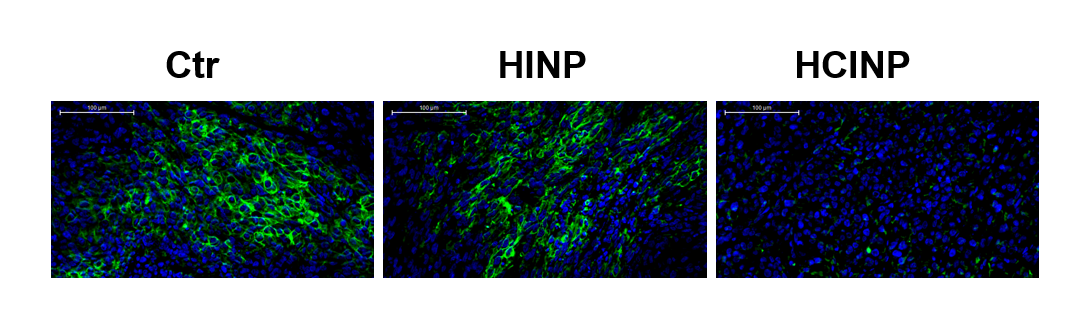 Figure S4 Expression of CAIX in tumor tissues (200×).